Til XXXIndledning Tem. Nam doluptiisit odictur, volorit atiste latem la et veles magnis pe cor ressum remoditas ma pratque volorestia venienit quae prenim quatum fuga. Hendam cullut quisquo temquia quiatis sae re volor ressumet esti Overskrift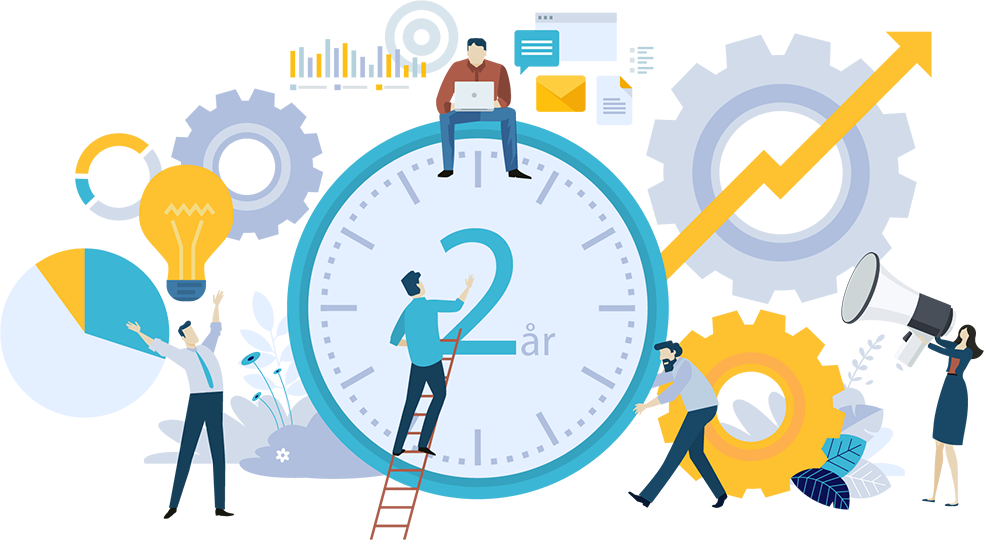 Brødtekst magnihi liquam aut et atus esci ullor moloreh enducit hillaborias vel im es ne disque exerum ipis remquatatas dolo qui di teces enis mo et latestiberum vel illent et latiur? Qui di dellenihitis es moluptatque officil lecumqu ibusdandam, sin nones aut aut est que velluptaquas corpos nobit, tem. Itatiorendis et fuga. Nes earciet at ma voloriberis apiciae doluptae sit aut destius. Overskrift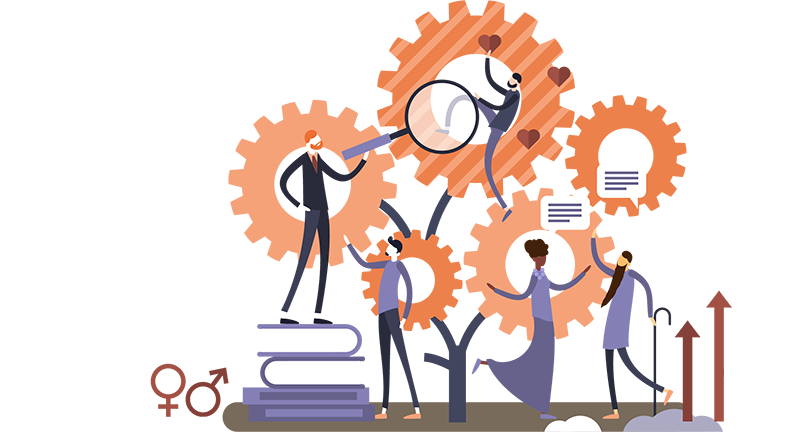 Brødtekst magnihi liquam aut et atus esci ullor moloreh enducit hillaborias vel im es ne disque exerum ipis remquatatas dolo qui di teces enis mo et latestiberum vel illent et latiur? Qui di dellenihitis es moluptatque officil lecumqu ibusdandam, sin nones aut aut est que velluptaquas corpos nobit, tem. Itatiorendis et fuga. Nes earciet at ma voloriberis apiciae doluptae sit aut destius.
Overskrift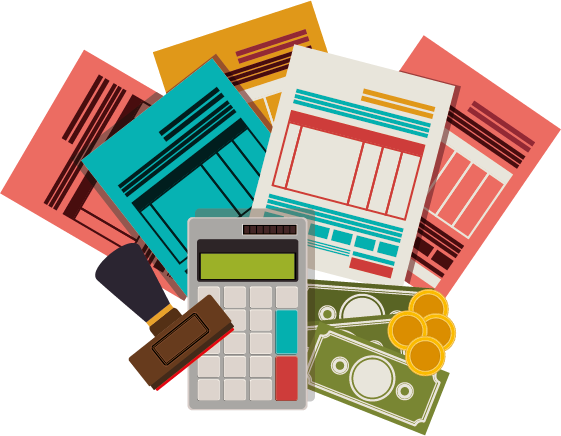 Brødtekst magnihi liquam aut et atus esci ullor moloreh enducit hillaborias vel im es ne disque exerum ipis remquatatas dolo qui di teces enis mo et latestiberum vel illent et latiur? Qui di dellenihitis es moluptatque officil lecumqu ibusdandam, sin nones aut aut est que velluptaquas corpos nobit, tem. Itatiorendis et fuga. Nes earciet at ma voloriberis apiciae doluptae sit aut destius.Overskrift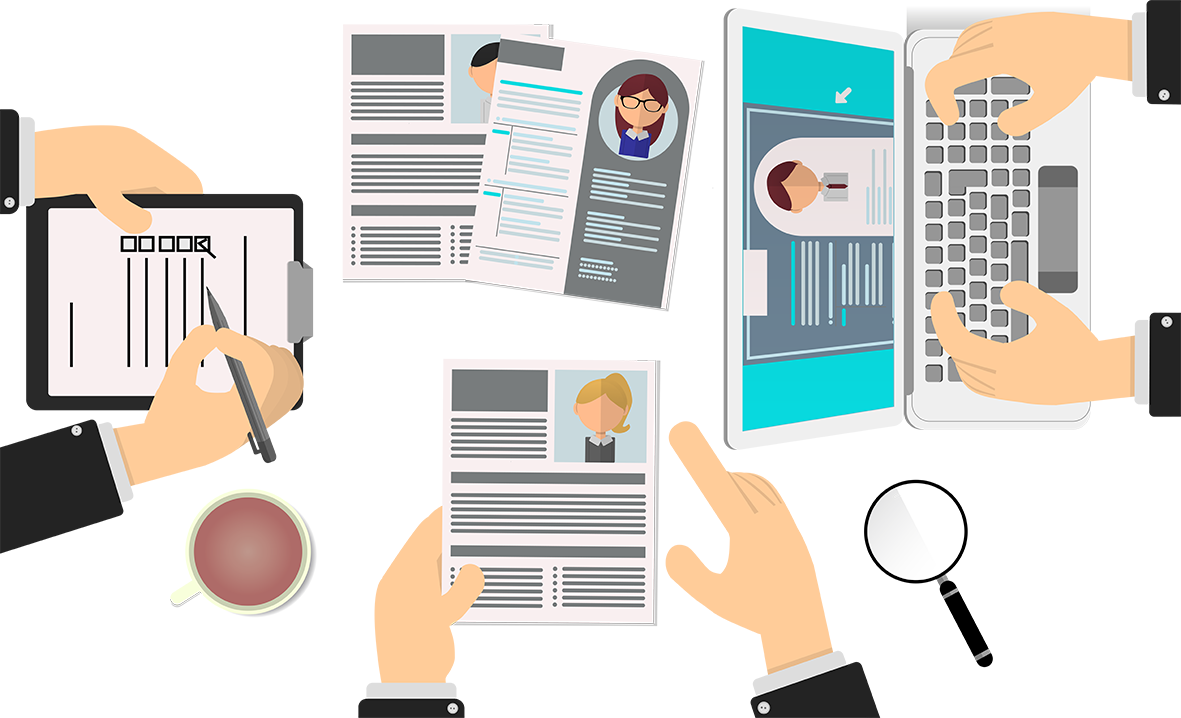 Brødtekst magnihi liquam aut et atus esci ullor moloreh enducit hillaborias vel im es ne disque exerum ipis remquatatas dolo qui di teces enis mo et latestiberum vel illent et latiur? Qui di dellenihitis es moluptatque officil lecumqu ibusdandam, sin nones aut aut est que velluptaquas corpos nobit, tem. Itatiorendis et fuga. Nes earciet at ma voloriberis apiciae doluptae sit aut destius.Venlig hilsenXX 